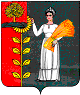 Администрация сельского поселения Верхнематренский сельсовет  Добринского муниципального района  Липецкой областиПОСТАНОВЛЕНИЕ27.01.2020 г.                         с. Верхняя Матренка                         № 2Об утверждении перечня муниципальных программ администрации сельского поселения Верхнематренский сельсовет  Добринского муниципального районаВ соответствии с Федеральным законом от 07.05.2013г. № 104-ФЗ "О внесении изменений в Бюджетный кодекс Российской Федерации и отдельные законодательные акты Российской Федерации в связи с совершенствованием бюджетного процесса" и внесенных изменений в ст.179 Бюджетного кодекса, и в целях повышения эффективности бюджетных расходов путем совершенствования системы программно-целевого управления, обеспечения более тесной увязки стратегического и бюджетного планирования, повышения эффективности деятельности органов местного самоуправления сельского поселения Верхнематренский сельсовет Добринского муниципального района Липецкой области, администрация сельского поселения Верхнематренский сельсовет ПОСТАНОВЛЯЕТ: 1. Утвердить Перечень муниципальных программ администрации сельского поселения Верхнематренский сельсовет Добринского муниципального района, деятельность которых предусматривается, начиная с составления проекта бюджета на 2020 год и на плановый период 2021 и 2022 годов, а также связанные с разработкой муниципальных программ Администрацией сельского поселения Верхнематренский сельсовет Добринского муниципального района Липецкой области Российской Федерации, указанных в Перечне, утвержденном настоящим постановлением.2. Ответственным исполнителям при содействии соисполнителей муниципальных программ обеспечить разработку и реализацию проектов муниципальных программ администрации сельского поселения Верхнематренский сельсовет Добринского муниципального района в соответствии с постановлением от 05.10.2018 года № 47  "О порядке разработки, реализации и проведения оценки эффективности муниципальных программ сельского поселения Верхнематренский сельсовет Добринского муниципального района Липецкой области Российской Федерации".3. Настоящее постановление вступает в силу со дня его обнародования.4. Контроль за исполнением настоящего постановления оставляю за собой.Глава администрации  сельского поселения  Верхнематренский сельсовет                                            Н.В.ЖаворонковаПриложение к постановлению администрации  сельского поселения  Верхнематренский сельсовет от 27.01.2020г. № 2Перечень муниципальных программ  администрации сельского поселения Верхнематренский сельсовет  Добринского муниципального района № п/пНаименование муниципальной программыПодпрограммыОтветственные исполнителиОсновные направления реализации программы1Устойчивое развитие территории сельского поселения Верхнематренский сельсовет Добринского муниципального района на 2019-2024 годы1. Обеспечение населения качественной развитой инфраструктурой и повышение уровня благоустройства территории сельского поселения Верхнематренский сельсовет2. Развитие социальной сферы на территории сельского поселения Верхнематренский сельсовет3. Обеспечение безопасности человека и природной среды на территории сельского поселения Верхнематренский сельсовет4.Обеспечение реализации муниципальной политики на территории сельского поселения Верхнематренский сельсовет5. Энергосбережение и повышение энергетической эффективности сельского поселения Верхнематренский сельсоветАдминистрация сельского поселения Верхнематренский сельсовет1. Обеспечение жителей качественной инфраструктурой и услугами благоустройства.2. Сохранение и развитие спорта, культурного потенциала населения.3. Создание условий для безопасного проживания, работы и отдыха на территории поселения, сохранение и развитие природного потенциала поселения.4. Повышение эффективности и результативности деятельности органов местного самоуправления